	 Ð³í»Éí³Í N 1ÐÐ Ï³é³í³ñáõÃÛ³Ý 2004 Ãí³Ï³ÝÇ Ù³ñïÇ 11-Ç N 305-Ü áñáßÙ³Ý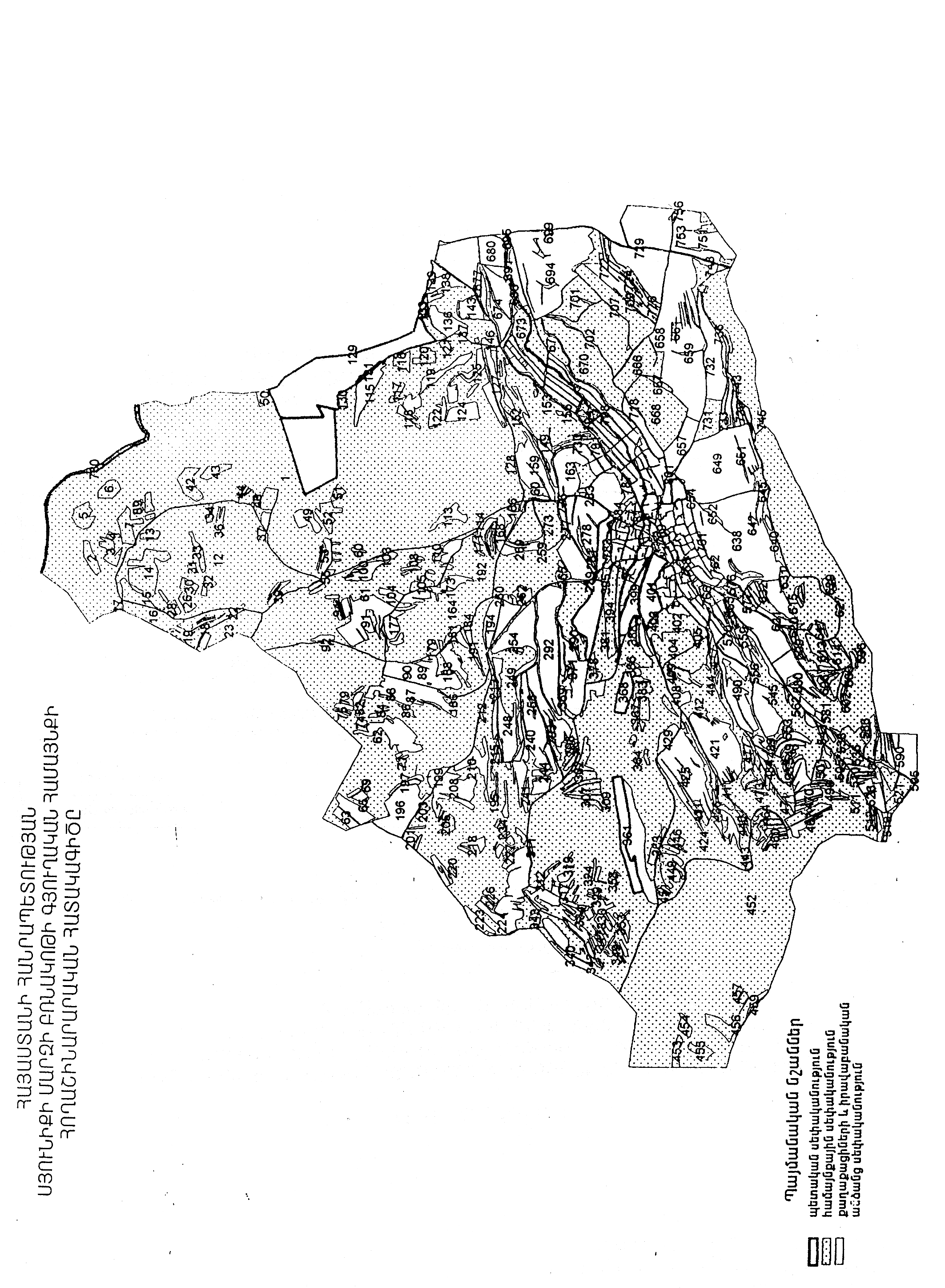 	Ð²Ú²êî²ÜÆ Ð²Üð²äºîàôÂÚ²Ü	Î²è²ì²ðàôÂÚ²Ü ²ÞÊ²î²Î²¼ØÆ	         ÔºÎ²ì²ð - Ü²Ê²ð²ð					Ø. Âàöàô¼Ú²Ü 	Ð³í»Éí³Í N 2ÐÐ Ï³é³í³ñáõÃÛ³Ý 2004 Ãí³Ï³ÝÇ 	Ù³ñïÇ 11-Ç N 305-Ü áñáßÙ³Ý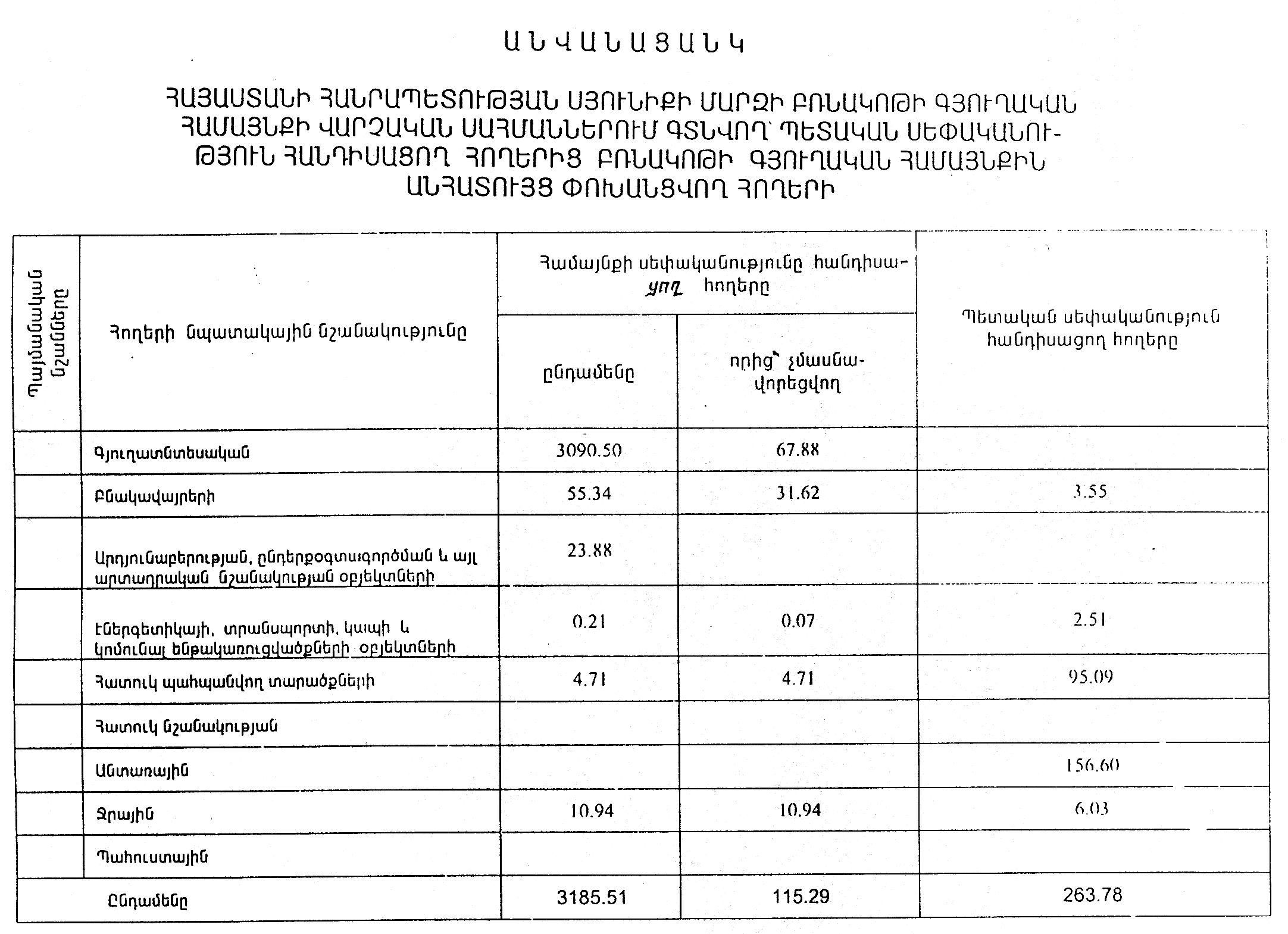 	Ð²Ú²êî²ÜÆ Ð²Üð²äºîàôÂÚ²Ü	Î²è²ì²ðàôÂÚ²Ü ²ÞÊ²î²Î²¼ØÆ	          ÔºÎ²ì²ð - Ü²Ê²ð²ð					Ø. Âàöàô¼Ú²Ü Ð³í»Éí³Í N 3ÐÐ Ï³é³í³ñáõÃÛ³Ý 2004 Ãí³Ï³ÝÇ 	Ù³ñïÇ 11-Ç N 305-Ü áñáßÙ³Ý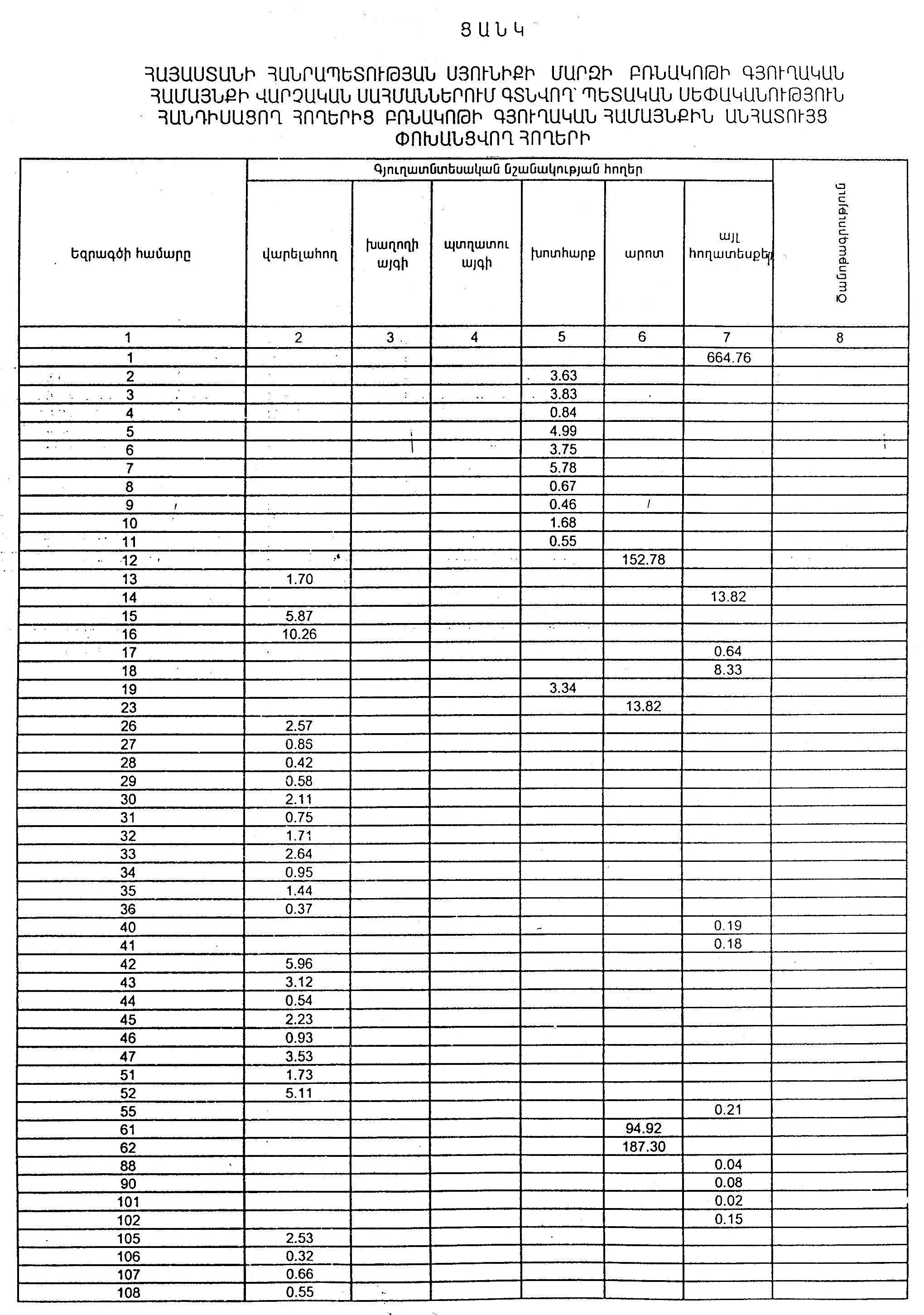 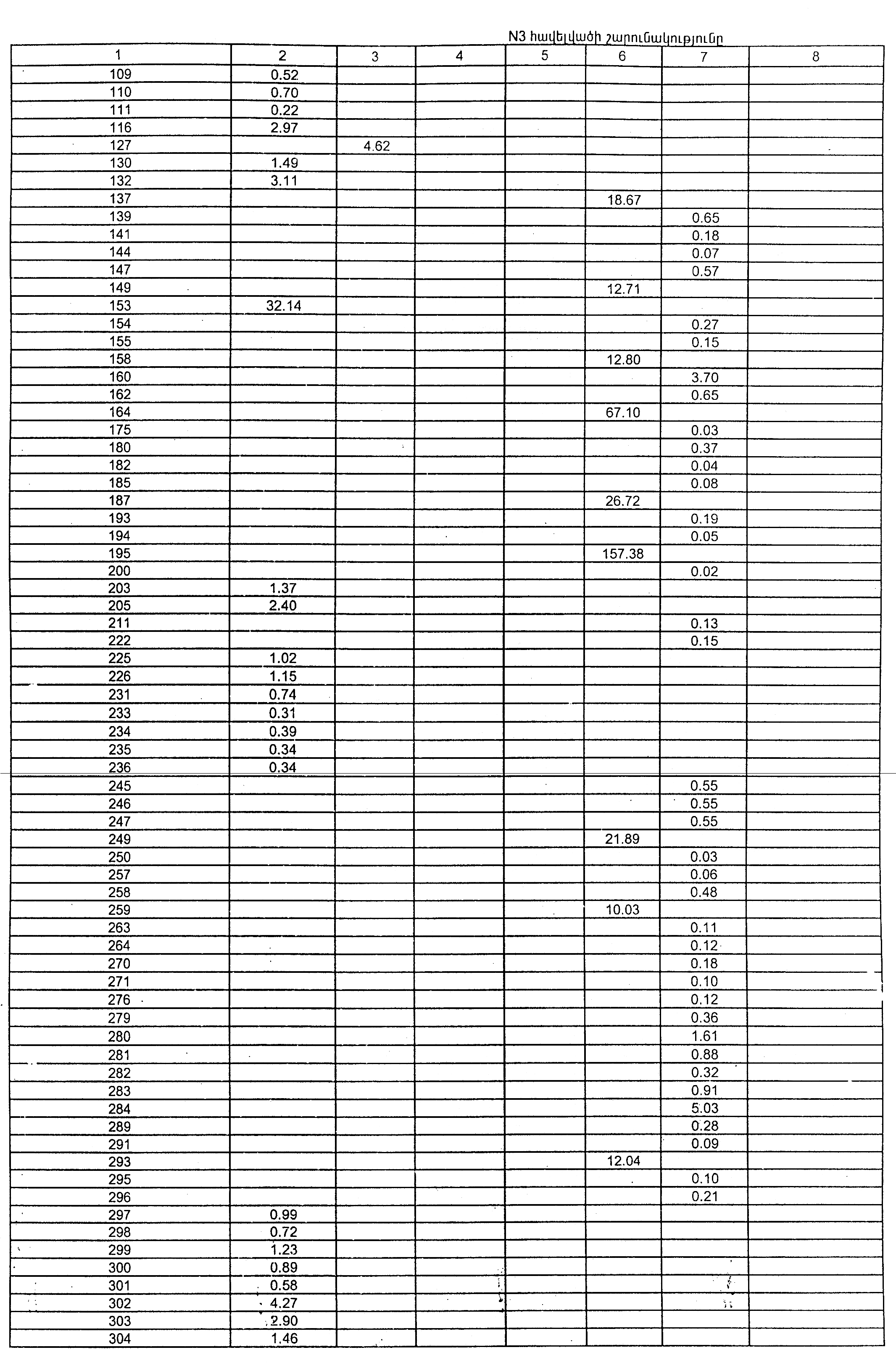 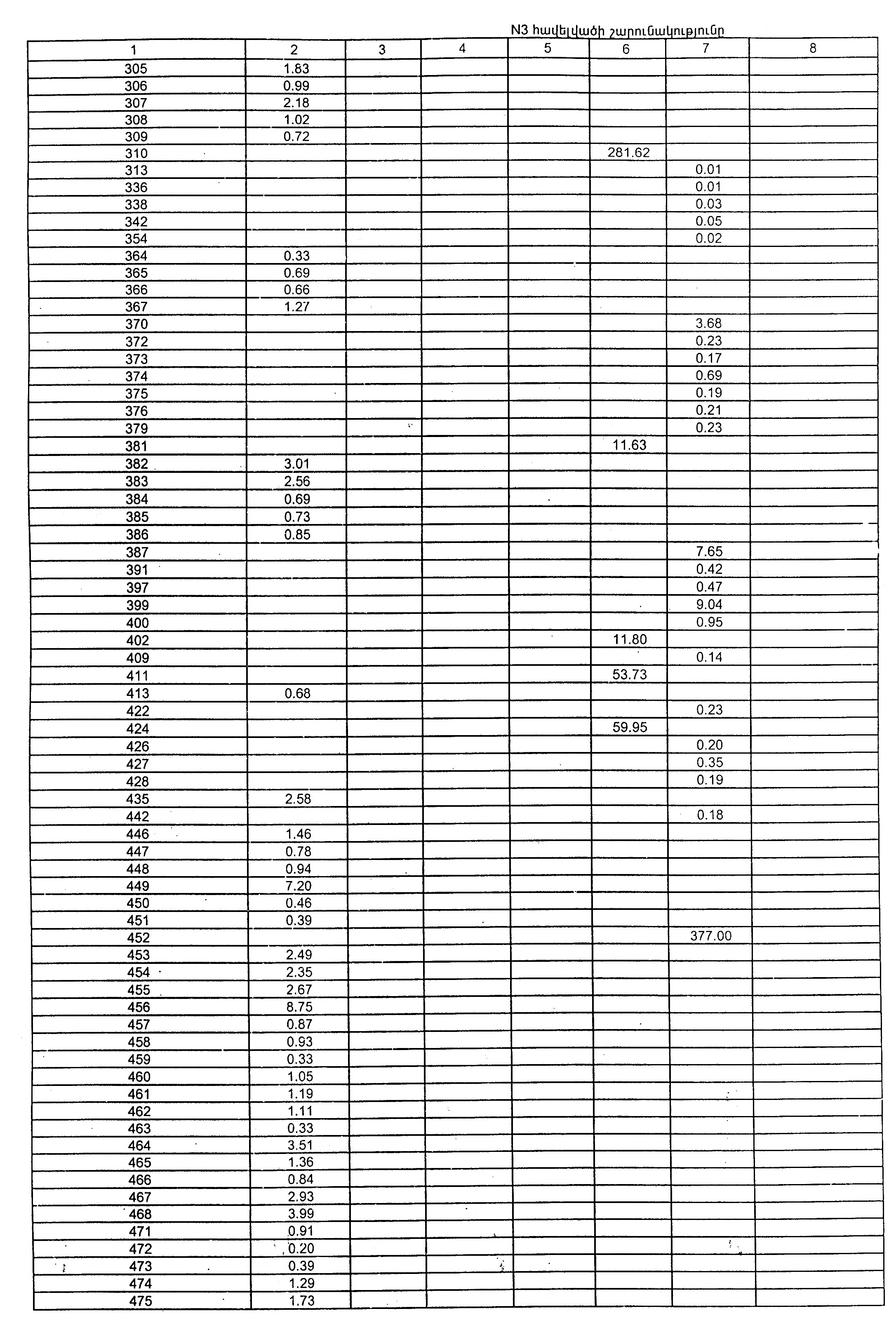 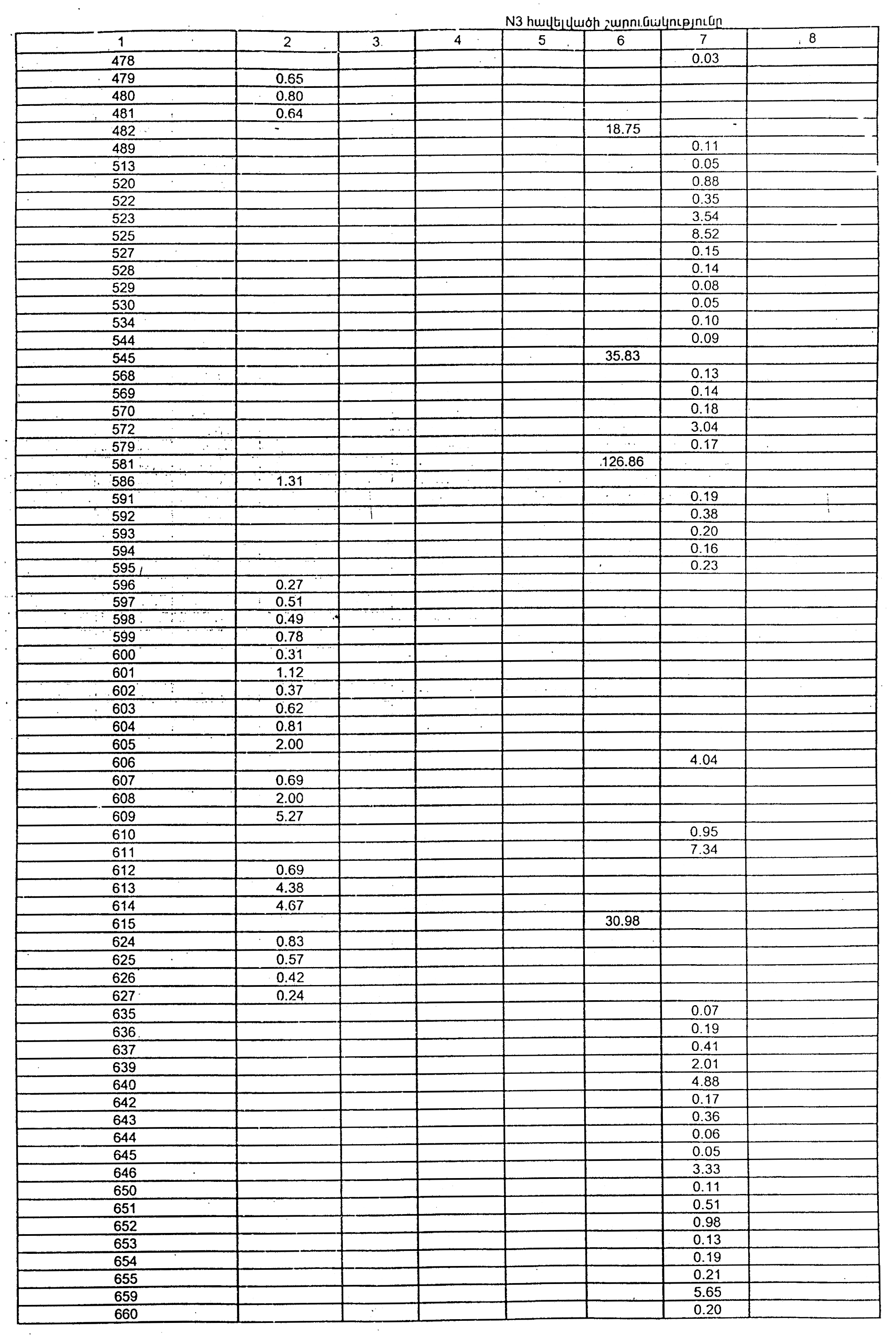 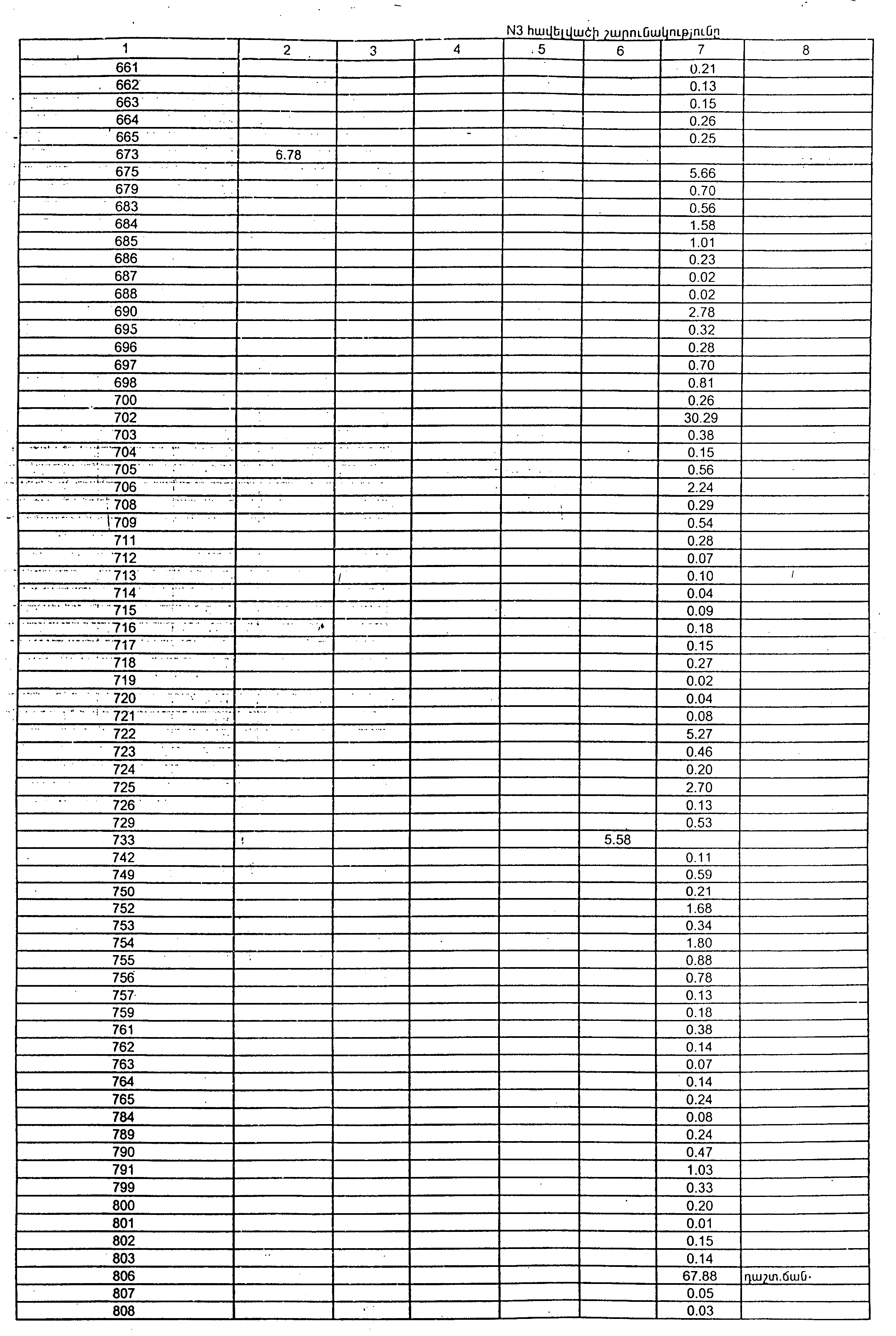 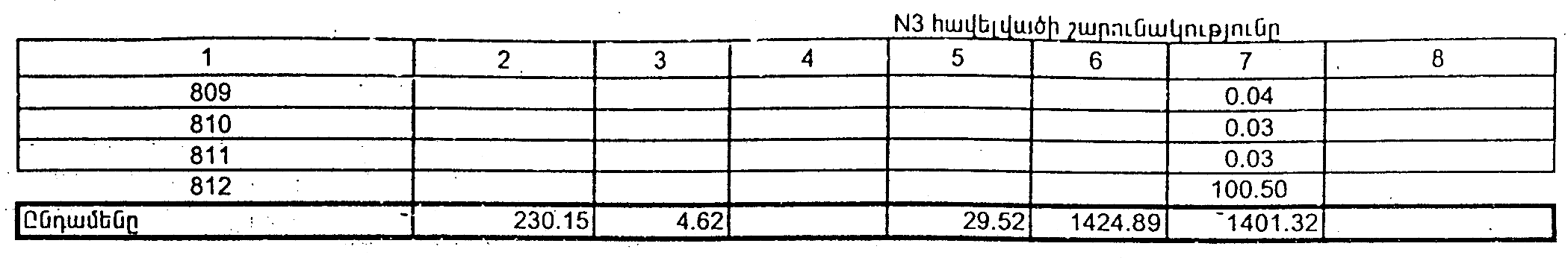  Ð²Ú²êî²ÜÆ Ð²Üð²äºîàôÂÚ²ÜÎ²è²ì²ðàôÂÚ²Ü ²ÞÊ²î²Î²¼ØÆ           ÔºÎ²ì²ð - Ü²Ê²ð²ð					Ø. Âàöàô¼Ú²ÜÐ³í»Éí³Í N 4ÐÐ Ï³é³í³ñáõÃÛ³Ý 2004 Ãí³Ï³ÝÇ 	Ù³ñïÇ 11-Ç N 305-Ü áñáßÙ³Ý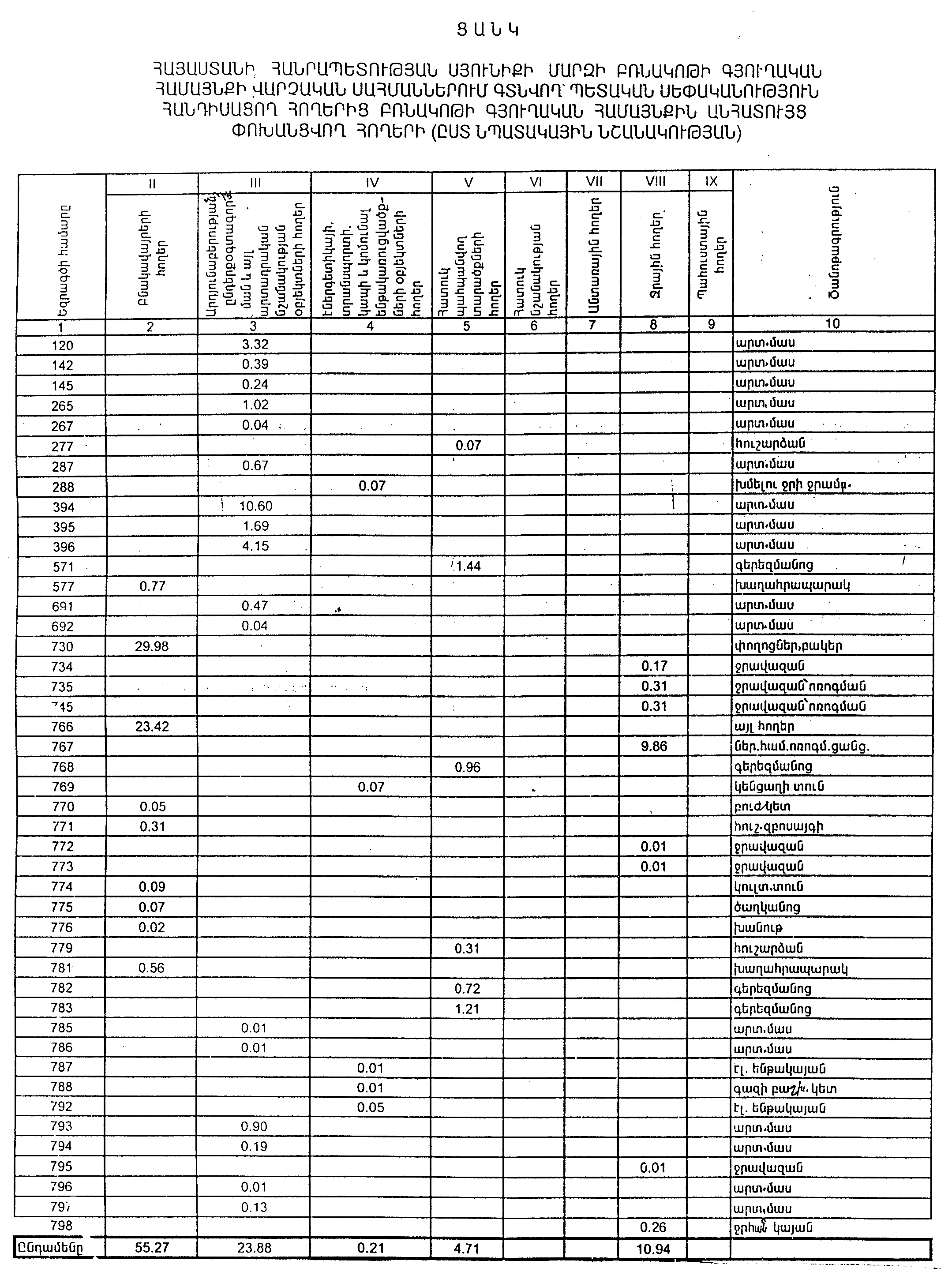 	Ð²Ú²êî²ÜÆ Ð²Üð²äºîàôÂÚ²Ü	Î²è²ì²ðàôÂÚ²Ü ²ÞÊ²î²Î²¼ØÆ	        ÔºÎ²ì²ð - Ü²Ê²ð²ð					Ø. Âàöàô¼Ú²ÜÐ³í»Éí³Í N 5ÐÐ Ï³é³í³ñáõÃÛ³Ý 2004 Ãí³Ï³ÝÇ 	Ù³ñïÇ 11-Ç N 305-Ü áñáßÙ³Ý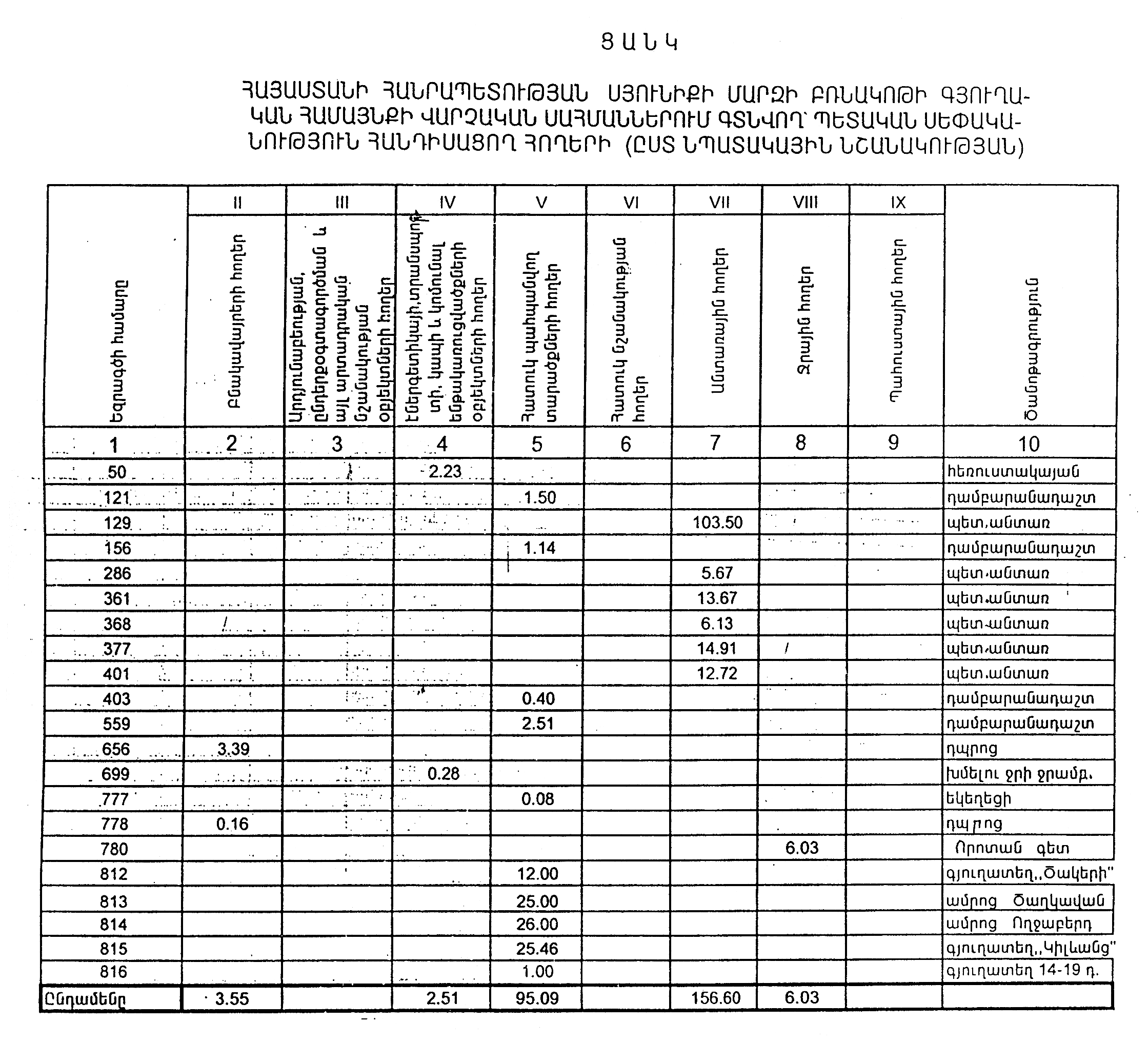 	Ð²Ú²êî²ÜÆ Ð²Üð²äºîàôÂÚ²Ü	Î²è²ì²ðàôÂÚ²Ü ²ÞÊ²î²Î²¼ØÆ	         ÔºÎ²ì²ð - Ü²Ê²ð²ð					Ø. Âàöàô¼Ú²Ü Ð³í»Éí³Í N 6ÐÐ Ï³é³í³ñáõÃÛ³Ý 2004 Ãí³Ï³ÝÇ 	Ù³ñïÇ 11-Ç N 305-Ü áñáßÙ³Ý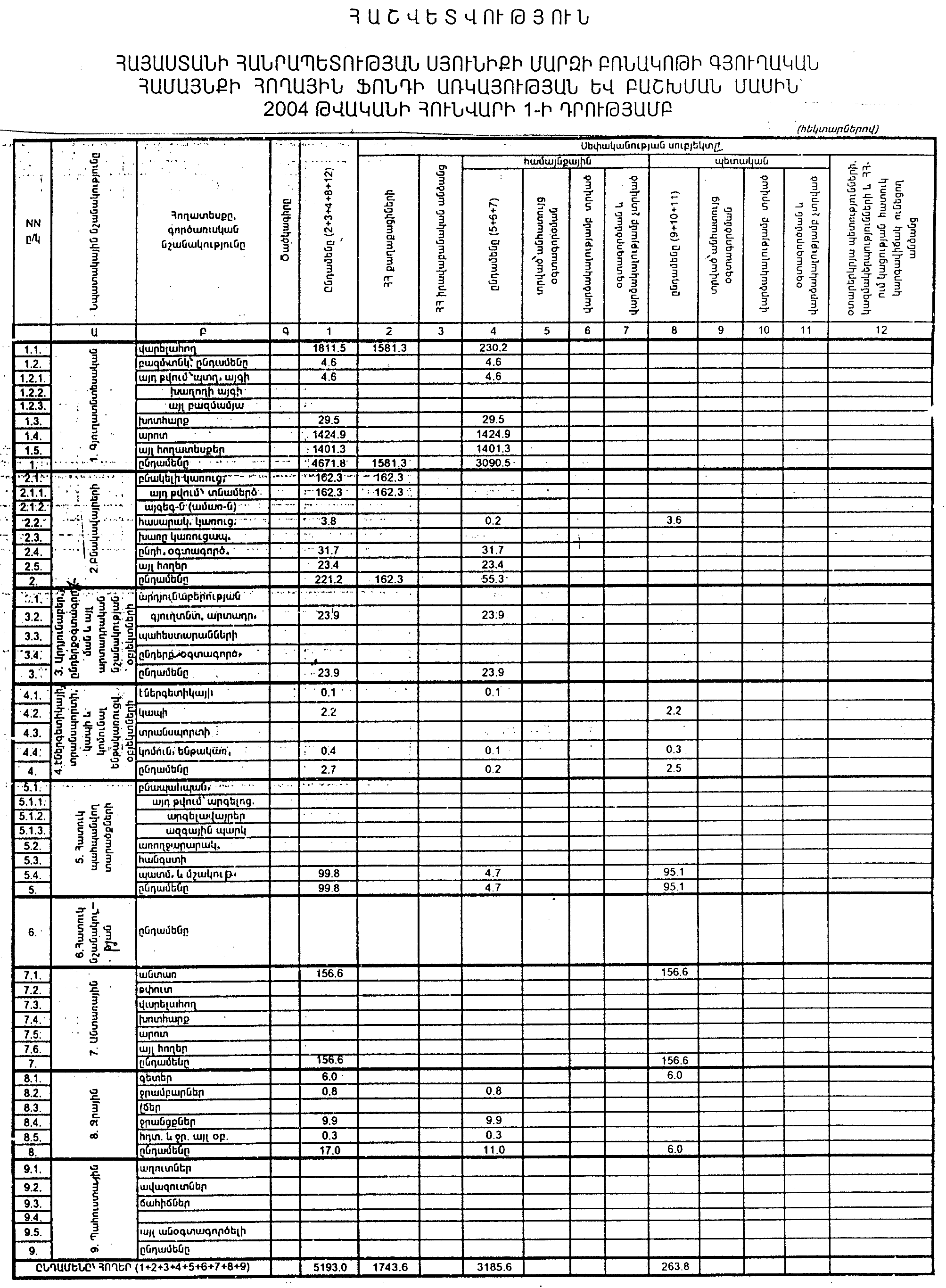 	Ð²Ú²êî²ÜÆ Ð²Üð²äºîàôÂÚ²Ü	Î²è²ì²ðàôÂÚ²Ü ²ÞÊ²î²Î²¼ØÆ	      ÔºÎ²ì²ð - Ü²Ê²ð²ð					Ø. Âàöàô¼Ú²ÜÐ³í»Éí³Í N 7ÐÐ Ï³é³í³ñáõÃÛ³Ý 2004 Ãí³Ï³ÝÇ 	Ù³ñïÇ 11-Ç N 305-Ü áñáßÙ³Ý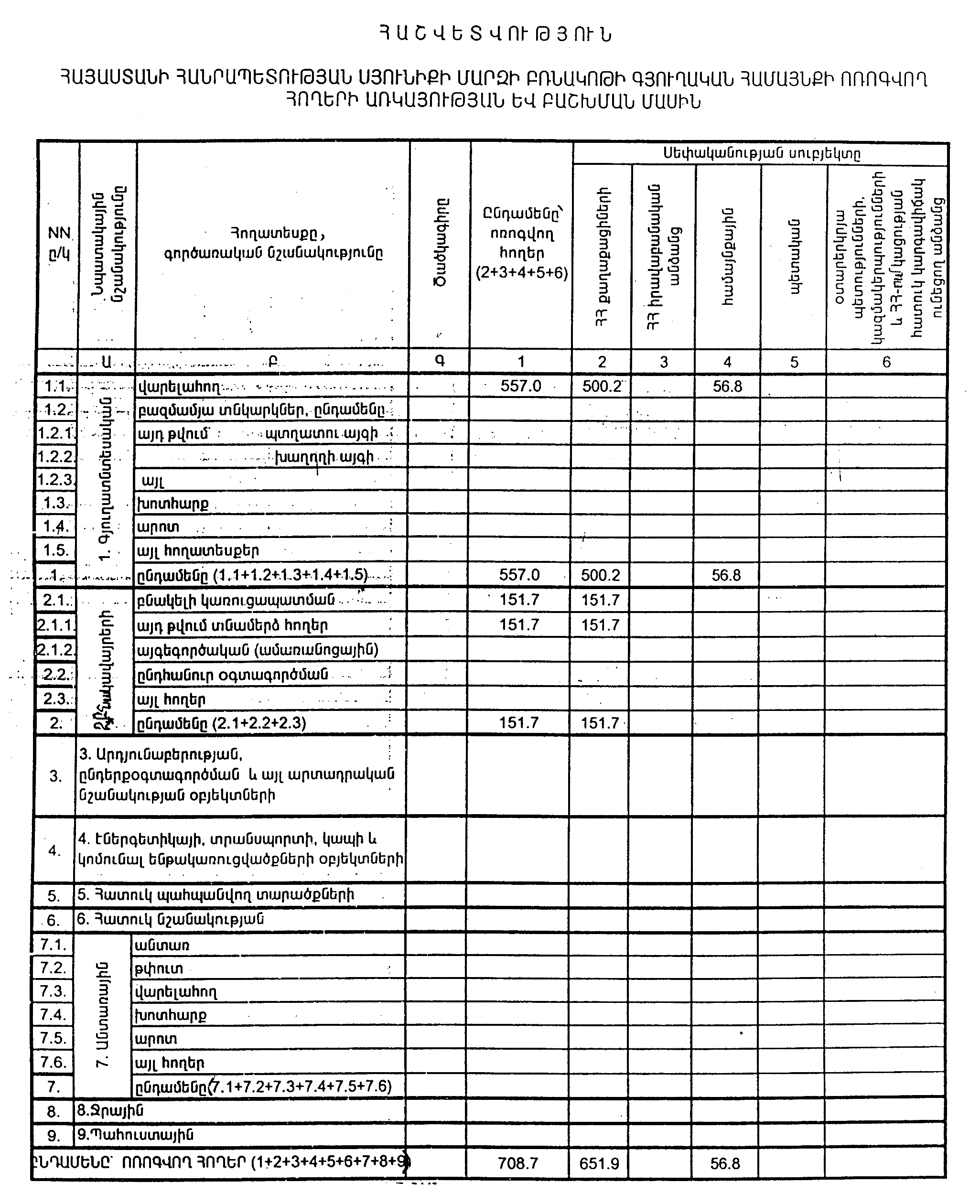 	 Ð²Ú²êî²ÜÆ Ð²Üð²äºîàôÂÚ²Ü	Î²è²ì²ðàôÂÚ²Ü ²ÞÊ²î²Î²¼ØÆ	       ÔºÎ²ì²ð - Ü²Ê²ð²ð					Ø. Âàöàô¼Ú²ÜÒ¨ 22Ò¨ 22³